GUVERNUL ROMÂNIEI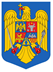 ORDONANŢĂ DE URGENŢĂprivind gestionarea şi utilizarea fondurilor Interreg şi a contribuției publice naţionale, pentru obiectivul „cooperare teritorială europeană” în perioada 2021-2027Având în vedere decalajul generat de publicarea cu întârziere a cadrului legislativ de reglementare de la nivel european aplicabil programelor Interreg, în condițiile menținerii regulilor privind dezangajarea automată a fondurilor, ce impune demararea programelor imediat după adoptarea acestora,Ținând cont de faptul că evoluția ratei de absorbție de la nivelul programelor Interreg depinde exclusiv de ritmul de cheltuire a fondurilor de la nivelul beneficiarilor, cheltuielile aferente activităților de asistență tehnică fiind rambursate către aceste programe exclusiv ca rată forfetară, Din acest considerent, pentru a permite atingerea țintelor de absorbție de la nivelul programelor este necesară semnarea contractelor de finanțare cu beneficiarii cât mai devreme posibil, semnarea contractelor de finanțare cu beneficiarii fiind condiționată de stabilirea, prin actualul act normativ, a cadrului legal pentru funcționarea circuitelor financiare ale programelor,Luând în considerare faptul că, prin specificul programelor Interreg, orice întârziere în semnarea contractelor de finanțare din fonduri Interreg ar avea impact și asupra beneficiarilor din statele partenere în fiecare program în parte, punând în pericol îndeplinirea obligațiilor care decurg din rolul de autoritate de management asumat de Romania, Întrucât adoptarea cu întârziere a prezentului act normativ ar conduce, totodată, la imposibilitatea ca România să respecte în practică angajamentele financiare asumate prin acordurile ce vor fi semnate pentru fiecare program Interreg în parte, ce sunt necesare anterior depunerii programelor la Comisia Europeană,În contextul în care finanțarea externă este o componentă importantă în buna funcționare a economiei României și în diminuarea decalajului economic față de alte state membre UE, fiind astfel important ca absorbția acestei finanțări să nu fie periclitată de eventuale întârzieri în demararea programelor generate de nefinalizarea la timp a cadrului legal necesar la nivel național,În temeiul art. 115 alin. (4)  din Constituţia României, republicată, Guvernul României adoptă prezenta ordonanţă de urgență.Capitolul IObiectul reglementării. DefiniţiiArticolul 1Prezenta ordonanţă de urgență stabileşte cadrul financiar general pentru gestionarea asistenţei financiare nerambursabile alocate României de către Uniunea Europeană pentru obiectivul de cooperare teritorială europeană (Interreg), precum şi a plăţilor în avans şi contribuţiei publice naţionale aferente acestei asistenţe, în vederea asigurării unui management financiar eficient al fondurilor aferente programelor Interreg pentru perioada de programare 2021-2027.Articolul 2Termenii "neregulă", "creanţe bugetare rezultate din nereguli" şi "autorităţi cu competenţe în gestionarea fondurilor europene" au înţelesurile prevăzute în Ordonanţa de urgenţă a Guvernului nr. 66/2011 privind prevenirea, constatarea şi sancţionarea neregulilor apărute în obţinerea şi utilizarea fondurilor europene şi/sau a fondurilor publice naţionale aferente acestora, aprobată cu modificări şi completări prin Legea nr. 142/2012, cu modificările şi completările ulterioare.Termenii “autoritate de management”, “organism contabil”, “organism responsabil cu primirea fondurilor de la Comisia Europeană”, ”autoritate de audit”, ”programe Interreg”, ”secretariat comun” și ”sistem național de control de prim nivel” au înțelesurile prevăzute în Hotărârea Guvernului nr. 936/2020 pentru aprobarea cadrului general necesar în vederea implicării autorităţilor şi instituţiilor din România în procesul de programare şi negociere a fondurilor externe nerambursabile aferente perioadei de programare 2021-2027 şi a cadrului instituţional de coordonare, gestionare şi control al acestor fonduri.În sensul prezentei ordonanţe de urgență , termenii şi expresiile de mai jos au următoarele semnificaţii:obiectivul de cooperare teritorială europeană (Interreg) - obiectivul Politicii de coeziune a Uniunii Europene care vizează facilitarea cooperării între statele membre și regiunile lor în interiorul Uniunii, precum și între statele membre, regiunile lor și țările terțe, țările partenere, alte teritorii sau țări și teritorii de peste mări sau organizațiile de integrare și cooperare regională, ale cărui dispoziţii specifice sunt reglementate prin Regulamentul (UE) nr. 1059/2021 al Parlamentului European şi al Consiliului din 24 iunie 2021 privind dispoziţii specifice pentru obiectivul de cooperare teritorială europeană (Interreg) sprijinit de Fondul european de dezvoltare regională și de instrumentele de finanțare externă, denumit în continuare Regulamentul Interreg;Fondul european pentru dezvoltare regională, denumit în continuare FEDR - fondul care contribuie la reducerea decalajelor dintre nivelurile de dezvoltare ale diferitelor regiuni din cadrul Uniunii și la atenuarea rămânerii în urmă a regiunilor cel mai puțin favorizate, prin participarea la ajustarea structurală a regiunilor cu întârzieri în dezvoltare și la reconversia regiunilor industriale aflate în declin, inclusiv prin promovarea dezvoltării durabile și prin abordarea provocărilor de mediu, conform Regulamentului (UE) nr. 1058/2021 al Parlamentului European şi al Consiliului din 24 iunie 2021 privind Fondul european de dezvoltare regională și Fondul de coeziune;Instrumentul de asistenţă pentru preaderare, denumit în continuare IPA III – program al cadrului financiar multianual care asigură ajutor financiar specific pentru adoptarea și implementarea reformelor politice, instituționale, legislative, administrative, sociale și economice necesare pentru respectarea valorilor Uniunii și alinierea progresivă la regulile, standardele, politicile și practicile Uniunii în vederea viitoarei aderări la Uniune, conform Regulamentului (UE) nr1529/2021 al Parlamentului European şi al Consiliului din 15 septembrie 2021 de instituire a instrumentului de asistenţă pentru preaderare (IPA III);Instrumentul de vecinătate, cooperare pentru dezvoltare și cooperare internațională - Europa globală, denumit în continuare NDICI - program al cadrului financiar multianual care sprijină afirmarea și promovarea valorilor, a principiilor și a intereselor fundamentale ale Uniunii în întreaga lume, pentru a urmări realizarea obiectivelor și principiilor acțiunii externe a Uniunii, contribuirea la promovarea multilateralismului, la realizarea angajamentelor și obiectivelor internaționale la care Uniunea a consimțit, precum și promovarea de parteneriate mai strânse cu țările terțe, inclusiv cu țările din cadrul politicii europene de vecinătate, pe baza intereselor reciproce și a asumării responsabilității, cu scopul de a promova stabilizarea, buna guvernanță și consolidarea rezilienței, conform Regulamentului (UE) nr. 947/2021 al Parlamentului European şi al Consiliului din 9 iunie 2021 de instituire a Instrumentului de vecinătate, cooperare pentru dezvoltare și cooperare internațională - Europa globală, de modificare și abrogare a Deciziei nr. 466/2014/UE a Parlamentului European și a Consiliului și de abrogare a Regulamentului (UE) 2017/1601 al Parlamentului European și al Consiliului și a Regulamentului (CE, Euratom) nr. 480/2009 al Consiliului;fonduri Interreg – fonduri provenite din FEDR și instrumentele de finanțare externă ale Uniunii (IPA III și NDICI), conform Regulamentului Interreg;Autoritate naţională - structura organizatorică din cadrul Ministerului Dezvoltării, Lucrărilor Publice şi Administrației sau din statele participante la un program Interreg pe care statul respectiv a însărcinat-o cu îndeplinirea responsabilităților statului membru, pentru gestionarea programului Interreg respectiv pe teritoriul propriu, conform regulamentelor aplicabile și acordurilor/memorandumurilor de înțelegere dintre state;Unitate de plată - structura din cadrul Ministerului Dezvoltării, Lucrărilor Publice și Administrației responsabilă cu efectuarea plăţilor către partenerii principali/partenerii/beneficiarii de asistenţă tehnică în cadrul programelor Interreg;Unitatea de control de prim nivel şi punctul naţional de contact – structura din cadrul Ministerului Dezvoltării, Lucrărilor Publice și Administrației responsabilă cu coordonarea sistemului  național de control de prim nivel;Control de prim nivel - activitatea de control desfășurată de sistemul național de control de prim nivel prin care se verifică furnizarea de produse şi de servicii cofinanţate, realizarea lucrărilor, faptul că cheltuielile declarate de beneficiari/parteneri de proiecte au fost plătite, că sunt în conformitate cu legislaţia aplicabilă, cu programul operaţional şi cu condiţiile de acordare a contribuţiilor pentru operaţiunea în cauză, respectiv prin care se verifică dacă beneficiarii care participă la implementarea operaţiunilor rambursate pe baza costurilor eligibile suportate în mod real dispun fie de un sistem contabil separat, fie de un cod contabil adecvat pentru toate tranzacţiile referitoare la o operaţiune;Punct naţional - structura organizatorică din statele participante la un program Interreg, localizată în cazul României la nivelul Ministerului Dezvoltării, Lucrărilor Publice și Administrației, însărcinată cu responsabilitatea de a sprijini beneficiarii români pe parcursul ciclului de desfășurare a proiectelor, asigurând comunicarea la nivel național, precum și de a colabora cu structurile de management ale programelor în legătură cu beneficiarii români;partener principal - persoana juridică de drept public sau de drept privat, din oricare dintre statele participante la program, care semnează un contract de finanţare nerambursabilă din fonduri Interreg cu Autoritatea de management şi îşi asumă pe deplin faţă de aceasta responsabilitatea legală privind gestionarea financiară şi implementarea proiectului;partener - persoana juridică de drept public sau de drept privat, din oricare dintre statele participante la program, care participă alături de partenerul principal la iniţierea şi implementarea proiectului;beneficiar de asistenţă tehnică - persoana juridică de drept public sau privat din oricare dintre statele participante la program, care primeşte finanţare nerambursabilă din fonduri Interreg de la Autoritatea de management/Secretariatul comun, în baza unui/unei acord/contract/decizii de finanţare;plată în avans - sumele transferate din fonduri Interreg către partenerii principali/parteneri/beneficiari de asistență tehnică, la începutul derulării acordului/contractului de finanţare, pentru a asigura resursele financiare necesare începerii derulării proiectelor şi/sau pe parcursul implementării acestora, în condiţiile prevăzute în acordurile/contractele/deciziile de finanţare, precum şi sumele reprezentând cofinanţarea publică asigurată de la bugetul de stat transferate către partenerii principali/ partenerii/beneficiarii de asistenţă tehnică din România, alţii decât cei care sunt finanţaţi integral din bugetul de stat, din bugetul asigurărilor sociale de stat sau din bugetele fondurilor speciale, pentru a asigura resursele financiare necesare începerii derulării proiectelor şi/sau pe parcursul implementării acestora, în condiţiile prevăzute în contractele de cofinanţare;contribuție publică - orice contribuţie pentru finanţarea cheltuielilor eligibile, din sumele alocate în bugetele prevăzute la art. 1 alin. (2) lit. a)-g) din Legea nr. 500/2002 privind finanţele publice, cu modificările şi completările ulterioare, la art. 1 alin. (2) lit. a)-d) din Legea nr. 273/2006 privind finanţele publice locale, cu modificările şi completările ulterioare, inclusiv cofinanţarea acordată de la bugetul de stat pentru alţi beneficiari decât cei finanţaţi integral din bugetul de stat, din bugetul asigurărilor sociale de stat sau din bugetele fondurilor speciale, precum şi alte cheltuieli similare, în sensul art. 2 pct. 28 din Regulamentul (UE) nr. 1060/2021 al Parlamentului European și al Consiliului din 24 iunie 2021 de stabilire a dispozițiilor comune privind Fondul european de dezvoltare regională, Fondul social european Plus, Fondul de coeziune, Fondul pentru o tranziție justă și Fondul european pentru afaceri maritime, pescuit și acvacultură și de stabilire a normelor financiare aplicabile acestor fonduri, precum și Fondului pentru azil, migrație și integrare, Fondului pentru securitate internă și Instrumentului de sprijin financiar pentru managementul frontierelor și politica de vize;contribuţie publică naţională totală - totalul fondurilor publice necesare implementării programelor Interreg, format din contribuția publică şi din fondurile aferente cheltuielilor publice, altele decât cele eligibile;contribuție privată - orice contribuţie a partenerilor principali/ partenerilor la finanţarea cheltuielilor eligibile, alta decât cea prevăzută la lit. n), aferentă proiectelor finanţate în cadrul programelor Interreg;cheltuieli eligibile - cheltuielile efectuate de către partenerii principali/parteneri, aferente proiectelor finanţate în cadrul programelor Interreg, care pot fi finanţate atât din fondurile Interreg, cât şi din contribuția publică şi/sau privată, conform reglementărilor legale europene şi naţionale în vigoare privind eligibilitatea cheltuielilor;asistenţa tehnică - totalul activităţilor de pregătire, management, monitorizare, evaluare, informare, audit şi control al programelor, precum şi orice alte activităţi întreprinse în vederea dezvoltării capacităţii administrative necesare pentru implementarea programelor;ș)  cerere de finanţare - totalitatea documentelor completate şi depuse de către solicitant în vederea obţinerii finanţării;cerere de plată - totalitatea documentelor depuse de către partenerul principal prin raportul financiar al proiectului în vederea obţinerii plăţii în avans, a plăţilor intermediare sau a plăţii finale, după caz;ț)  cerere de plată a cofinanțării naționale - totalitatea documentelor depuse de către beneficiar în vederea obținerii plății în avans, a plății intermediare sau a plății finale, după caz, în baza unui contract de cofinanțare semnat;acord de delegare și finanțare - reprezintă actul juridic cu titlu oneros, încheiat între  Ministerul Dezvoltării, Lucrărilor Publice și Administrației, în calitate de Autoritate de management şi Birourile Regionale pentru Cooperare Transfrontalieră, respectiv Agenția pentru Dezvoltare Regională Sud-Est privind delegarea atribuțiilor de Secretariat comun, Unitate de control de prim nivel pentru beneficiarii români precum şi alte atribuţii legate de implementarea programelor Interreg, și prin care se acordă finanţare acestora din bugetele de asistență tehnică;acord de finanțare - reprezintă actul juridic încheiat între Ministerul Dezvoltării, Lucrărilor Publice și Administrației, în calitate de Autoritate de management și alți beneficiari de asistență tehnică în cadrul programelor Interreg;decizie de finanțare – reprezintă actul juridic în baza căruia sunt finanțate activitățile Autorităților de management ale programelor Interreg din cadrul Ministerului Dezvoltării, Lucrărilor Publice și Administrației sau actul juridic emis în situația în care Ministerul Dezvoltării, Lucrărilor Publice și Administrației este partener principal/partener într-un proiect finanțat în cadrul programelor Interreg menționate la art. 4 alin. (1) lit. a) – b), alin. (2) și alin. (3) lit. a) – c).Capitolul IIManagementul financiar al fondurilor InterregArticolul 3Fondurile Interreg se alocă şi se gestionează în baza prevederilor regulamentelor europene aferente programelor Interreg finanţate din FEDR, IPA III şi NDICI, precum şi a prevederilor programelor aprobate de Comisia Europeană.Articolul 4Programele finanţate prin FEDR sunt următoarele:Programul Interreg VI-A România-Bulgaria;Programul Interreg VI-A România-Ungaria;Programul Transnaţional Dunărea 2021-2027;Programul Interreg Europe;Programul Interreg URBACT IV;Programul Interreg INTERACT IV 2021-2027;Programul de cooperare ESPON 2030.IPA III finanţează Programul Interreg IPA de cooperare transfrontalieră România-Serbia.NDICI finanţează următoarele programe:Programul Interreg NEXT România-Ucraina;Programul Interreg NEXT România-Republica Moldova;Programul Interreg NEXT Bazinul Mării Negre;Programul Interreg NEXT Ungaria-Slovacia-România-Ucraina.Articolul 5Ministerul Dezvoltării, Lucrărilor Publice și Administrației asigură coordonarea managementului financiar al fondurilor Interreg ca instituție desemnată titular de programe operaţionale pentru programele Interreg în care România este parte în perioada 2021-2027  şi, după caz, autoritate de management, autoritate națională, punct național, sistem național de control de prim nivel, în funcție de programul respectiv.Ministerul Dezvoltării, Lucrărilor Publice și Administrației asigură gestionarea fondurilor externe nerambursabile din FEDR, IPA III şi NDICI, prin conturi deschise la instituţii financiar-bancare.Sumele aferente fondurilor Interreg stabilite pentru programele prevăzute la art. 4 se transferă de către Comisia Europeană către Ministerul Dezvoltării, Lucrărilor Publice și Administrației în contul unic în euro deschis la instituţii financiar-bancare.Conturile aferente gestionării fondurilor Interreg şi a contribuţiei publice naţionale totale se stabilesc prin norme de aplicare.Pentru programele prevăzute la art. 4 alin. (1) lit. a) – b), alin. (2) și alin. (3) lit. a) – c), organismul contabil şi responsabil cu primirea fondurilor de la Comisia Europeană transferă către Unitatea de Plată, în contul de disponibil aferent fiecărui program fondurile Interreg prevăzute la alin. (3) pentru plata, în euro, a partenerilor principali, în conturi de disponibil deschise de către aceştia. Partenerii principali au obligaţia transferării către parteneri a sumelor aferente fondurilor Interreg, proporţional cu participarea acestora în proiect, conform prevederilor acordurilor/contractului/deciziei de finanţare.Articolul 6Sumele corespunzătoare derulării proiectelor finanţate din fondurile Interreg, existente în conturile beneficiarilor, nu sunt supuse executării silite pe perioada de valabilitate a contractelor/deciziilor de finanţare, cu excepţia creanţelor bugetare stabilite în conformitate cu prevederile Ordonanţei de urgenţă a Guvernului nr. 66/2011, aprobată cu modificări şi completări prin Legea nr. 142/2012, cu modificările şi completările ulterioare, de către structurile de control ale programelor prevăzute la art. 4 organizate conform prevederilor Ordonanţei de urgenţă a Guvernului nr. 66/2011, aprobată cu modificări şi completări prin Legea nr. 142/2012, cu modificările şi completările ulterioare.Sumele existente în conturile autorităţilor de management/autorităţilor naţionale/organismului contabil şi responsabil cu primirea fondurilor de la Comisia Europeană nu sunt supuse executării silite pe perioada de derulare a programelor Interreg.Articolul 7Pentru programele prevăzute la art. 4 alin. (1) lit. a) – b), alin. (2) și alin. (3) lit. a) – c), sumele din fondurile Interreg cuvenite a fi rambursate partenerilor principali din România, conform contractelor/deciziilor de finanţare, se virează, în euro, de către Autoritatea de management prin unitatea de plată, în conturile de disponibilităţi deschise pe numele acestora, după verificările cheltuielilor, în conformitate cu regulile aplicabile fiecărui program.Pentru programele prevăzute la art. 4 alin. (1) lit. a) – b), alin. (2) și alin. (3) lit a) – c), partenerii principali/partenerii din România finanţaţi integral din bugetul de stat, din bugetul asigurărilor sociale de stat sau din bugetele fondurilor speciale au obligaţia de a vira, în lei, în conturile de venituri ale bugetelor din care au fost finanţate proiectele respective, sumele din fonduri Interreg aferente părţii proprii din proiect, primite în euro în conturile de disponibil, de la Autoritatea de management/ Organismul contabil/ Secretariatul comun sau de la partenerul principal, după caz.Pentru programele prevăzute la art. 4 alin. (1) lit. a) şi b), alin. (2) și alin. (3) lit. a) – c), partenerii principali/partenerii din România, în calitate de ordonatori de credite ai bugetului local, precum şi partenerii principali/partenerii din România finanţaţi integral şi/sau parţial din venituri proprii au obligaţia de a vira sumele din conturile de disponibil (în euro) deschise pe numele partenerilor principali/partenerilor în conturile de venituri ale bugetelor din care au fost finanţate proiectele respective.Pentru programele prevăzute la art. 4 alin. (1) lit. c)-g), partenerii principali/partenerii din România finanţaţi integral din bugetul de stat, din bugetul asigurărilor sociale de stat sau din bugetele fondurilor speciale au obligaţia de a vira în lei, în conturile de venituri ale bugetelor din care au fost finanţate proiectele respective, sumele din fonduri Interreg aferente părţii proprii din proiect din cadrul unui proiect comun, primite în euro în conturile de disponibil, de la Autoritatea de management/partenerul principal din statul participant la program.Pentru programele prevăzute la art. 4 alin. (1) lit. c)-g), partenerii principali/partenerii din România, în calitate de ordonatori de credite ai bugetului local, precum şi partenerii principali/partenerii din România finanţaţi integral şi/sau parţial din venituri proprii au obligaţia de a vira sumele primite de la Autoritatea de management sau de la partenerul principal, după caz, din conturile de disponibil (în euro) deschise pe numele partenerilor principali/partenerilor în conturile de venituri ale bugetelor din care au fost finanţate proiectele respective.Articolul 8Prin hotărâri ale Guvernului se pot aloca temporar sume din veniturile din privatizare în lei şi în valută, înregistrate în contul curent general al Trezoreriei Statului şi contul curent în valută al Ministerului Finanţelor deschis la Banca Naţională a României, ordonatorilor principali de credite cu rol de autoritate de management pentru programele Interreg pentru asigurarea plăţilor aferente cererilor de rambursare/cererilor de plată pentru cheltuielile eligibile rambursabile din fonduri Interreg.Pe tot parcursul exerciţiului bugetar, soldul sumelor alocate din venituri din privatizare ordonatorilor principali de credite cu rol de autoritate de management, prin intermediul structurii responsabile cu gestionarea fondurilor europene la nivelul programelor Interreg, determinat ca diferenţă între totalul sumelor alocate şi totalul sumelor restituite Ministerului Finanţelor, nu poate depăşi plafonul maxim de 2,5 miliarde lei sau echivalent şi include plăţile aferente cheltuielilor eligibile finanţate din fonduri Interreg.Pentru neachitarea sumelor datorate la termenul de scadenţă, prevăzut în hotărârile Guvernului de alocare a sumelor din venituri din privatizare, se datorează dobânzi şi penalităţi de întârziere calculate potrivit prevederilor legale în vigoare. Dobânzile şi penalităţile de întârziere reprezintă venit al bugetului Trezoreriei Statului şi se asigură de către ordonatorii principali de credite cu rol de organism contabil şi responsabil cu primirea fondurilor de la Comisia Europeană pentru programele Interreg din bugetele proprii.Capitolul IIIContribuţia publică naţională totalăArticolul 9Sumele necesare finanţării proiectelor implementate în cadrul programelor prevăzute la art. 4 se cuprind în bugetele partenerilor principali/partenerilor din România după cum urmează:în bugetele partenerilor principali/partenerilor din România care sunt finanţaţi integral din bugetul de stat, din bugetul asigurărilor sociale de stat sau din bugetele fondurilor speciale se cuprind sumele necesare finanţării, în anul respectiv, a valorii integrale corespunzătoare părţii proprii de proiect pe care şi-o asumă în cadrul proiectului comun, precum şi părţilor de proiect asumate de partenerii principali/partenerii care sunt persoane juridice finanţate integral din bugetele acestora;în bugetele partenerilor principali/partenerilor din România care au calitatea de ordonatori de credite ai bugetului local se cuprind sumele necesare finanţării, în anul respectiv, a valorii integrale corespunzătoare părţii proprii de proiect pe care şi-o asumă în cadrul proiectului comun, precum şi părţilor de proiect asumate de partenerii principali/partenerii care sunt persoane juridice finanţate integral din bugetele acestora;în bugetele partenerilor principali/partenerilor din România care sunt instituţii publice finanţate integral din venituri proprii şi/sau finanţate parţial de la bugetul de stat, bugetul asigurărilor sociale de stat sau în bugetele fondurilor speciale, precum şi ale celor care sunt autorităţi ale administraţiei publice locale finanţate integral din venituri proprii şi/sau finanţate parţial de la bugetele locale se cuprind, din toate sursele de finanţare, inclusiv contribuţia proprie, sumele necesare implementării, în anul respectiv, a părţii proprii de proiect pe care şi-o asumă în cadrul proiectului comun finanţat din fonduri Interreg. Prin derogare de la prevederile art. 61 alin. (1) din Legea nr. 273/2006, cu modificările şi completările ulterioare, pe parcursul execuţiei bugetare, pentru asigurarea resurselor de finanţare a proiectelor, partenerii principali/partenerii din România care au calitatea de ordonatori de credite ai bugetului local pot contracta finanţări rambursabile cu aprobarea autorităţii deliberative sau cu garanţia aprobată de aceasta, după caz.Articolul 10Pentru programele prevăzute la art. 4 alin. (1) lit. a)-c) şi alin. (2) se aplică următoarele prevederi:sumele reprezentând contribuția publică asigurată de la bugetul de stat, cuvenite a fi plătite în avans partenerilor principali/partenerilor din România, alţii decât cei care sunt finanţaţi integral din bugetul de stat, din bugetul asigurărilor sociale de stat sau din bugetele fondurilor speciale, sunt virate de către Autoritatea de management/Autoritatea naţională, conform contractelor de cofinanţare, în conturile de disponibilităţi deschise pe numele partenerilor principali/partenerilor sau în conturile de venituri ale bugetelor din care este finanţat proiectul;sumele reprezentând contribuția publică asigurată de la bugetul de stat, cuvenite a fi rambursate partenerilor principali/partenerilor din România, alţii decât cei care sunt finanţaţi integral din bugetul de stat, din bugetul asigurărilor sociale de stat sau din bugetele fondurilor speciale, sunt virate de către Autoritatea de management/Autoritatea naţională, conform contractelor de cofinanţare, în conturile de venituri ale bugetelor locale din care sunt finanţate proiectele respective, după autorizarea cheltuielilor de către Autoritatea de management/Autoritatea naţională, după caz, conform prevederilor legale europene şi naţionale.Pentru programele prevăzute la art. 4 alin. (1) lit. d) şi e) şi alin. (3) lit. d) se aplică următoarele prevederi:sumele reprezentând contribuția publică asigurată de la bugetul de stat, cuvenite a fi rambursate/avansate partenerilor principali/partenerilor din România, alţii decât cei care sunt finanţaţi integral din bugetul de stat, din bugetul asigurărilor sociale de stat sau din bugetele fondurilor speciale, sunt virate de către Autoritatea naţională, conform contractelor de cofinanţare, în conturile de venituri ale bugetelor din care sunt finanţate proiectele respective sau în conturile de disponibilităţi deschise pe numele partenerilor principali/partenerilor, după caz, după certificarea/autorizarea şi rambursarea cheltuielilor de către Autoritatea de management;partenerii principali/partenerii din România care sunt finanţaţi integral din bugetul de stat, bugetul asigurărilor sociale de stat sau bugetele fondurilor speciale au obligaţia de a transmite, la solicitarea Autorităţii naţionale, date privind proiectele implementate.Pentru programele prevăzute la art. 4 alin. (3) lit. a)-c), sumele reprezentând contribuția publică asigurată de la bugetul de stat, cuvenite partenerilor principali/partenerilor din România, alţii decât cei care sunt finanţaţi integral din bugetul de stat, bugetul asigurărilor sociale de stat sau bugetele fondurilor speciale, se virează de către Autoritatea de management în conturile de venituri ale bugetelor din care sunt finanţate proiectele respective sau în conturile de disponibilităţi deschise pe numele partenerilor principali/partenerilor, după caz, pe baza contractelor de cofinanţare încheiate conform prevederilor legale europene şi naţionale în vigoare.Sumele necesare cofinanțării pentru prioritățile programului prevăzut la art. 4 alin. (3) lit. c) pot fi transferate de către Autoritățile Naționale din statele participante în program într-un cont în euro al Ministerului Dezvoltării, Lucrărilor Publice și Administrației, în condițiile prevăzute în acordurile de finanțare/implementare/memorandumurile de înțelegere. Sumele prevăzute la alin. (4) sunt transferate în euro de către Autoritatea de Management în conturile partenerilor principali/partenerilor pe baza contractelor de cofinanțare încheiate conform prevederilor legale și se regularizează cu Autoritățile Naționale la închiderea programului.  Articolul 11În bugetul Ministerului Dezvoltării, Lucrărilor Publice și Administrației cu rol de Autoritate de management/Autoritate naţională se cuprind:sumele reprezentând contribuția publică asigurată de la bugetul de stat pentru proiectele finanţate din fonduri Interreg, cu excepţia cazului în care partenerii principali/partenerii din România sunt instituţii publice finanţate integral de la bugetul de stat, având calitatea de ordonatori principali de credite, bugetul asigurărilor sociale de stat sau bugetele fondurilor speciale;sumele necesare finanţării activităților de asistenţă tehnică;sumele necesare plăţii creanţelor bugetare ale bugetului Uniunii Europene şi/sau bugetului de stat ca urmare a unor nereguli sau corecţii financiare, în cadrul programelor gestionate, inclusiv majorările de întârziere ca urmare a imposibilităţii recuperării ori, după caz, a nerecuperării la timp a acestora de la partenerii principali/parteneri în condiţiile agreate cu statele participante în program;sumele necesare finanţării cheltuielilor aferente transferului de fonduri din conturile Ministerului Dezvoltării, Lucrărilor Publice și Administrației cu rol de Autoritate de management/Autoritate naţională în conturile partenerilor principali/partenerilor/beneficiarilor de asistență tehnică, precum şi cele aferente transferului între conturile Ministerului Dezvoltării, Lucrărilor Publice și Administrației prin care se gestionează fondurile Interreg din FEDR, IPA III şi NDICI, deschise la Trezoreria Statului și/sau la instituţii financiar-bancare;sumele necesare acoperirii diferenţelor de curs valutar pentru operaţiunile efectuate de către Ministerul Dezvoltării, Lucrărilor Publice și Administrației în cadrul programelor Interreg;sumele necesare pentru finanţarea diferenţelor rezultate la închiderea parţială/finală a programelor Interreg, ca urmare a depăşirii sumelor alocate în euro la nivel de program, din fonduri externe nerambursabile şi din contribuție publică, prin încheierea contractelor, conform prevederilor art. 15;sumele necesare pentru acoperirea consecinţelor financiare ale dezangajării automate stabilite în conformitate cu prevederile regulamentelor europene și memorandumurilor de înţelegere/implementare încheiate cu statele participante în program;sumele necesare pentru acoperirea consecinţelor financiare ale aplicării corecţiilor financiare de către Comisia Europeană stabilite în conformitate cu prevederile art. 104 din Regulamentul (UE) nr. 1060/2021/memorandumurilor de înţelegere/implementare încheiate cu statele partenere în program;sumele necesare pentru acoperirea consecinţelor financiare ale întreruperii termenului de plată/suspendării plăţilor de către Comisia Europeană, precum și sumele necesare continuării finanțării proiectelor în cazul indisponibilităţii temporare a fondurilor europene, în conformitate cu prevederile regulamentelor europene;sumele necesare pentru finanţarea cheltuielilor efectuate de partenerii principali/partenerii din România/beneficiarii de asistență tehnică în baza contractelor/deciziilor/acordurilor de finanţare încheiate potrivit prevederilor cadrului legal naţional, în cadrul programelor prevăzute la art. 4 alin. (1) lit. a) şi b), alin. (2) şi alin. (3) lit. a)-c), declarate eligibile de Autoritatea de management, dar care nu sunt considerate eligibile în relaţia cu Comisia Europeană;sumele pentru care sunt obligate la plată autorităţile de management în cazul pronunţării unor hotărâri judecătoreşti definitive prin care se admit parţial sau integral pretenţiile partenerilor principali/partenerilor;sumele rezultate din aplicarea dobânzii datorate pentru neachitarea la termen a creanţelor bugetare aferente sumelor prevăzute la lit. j) şi k), stabilite în aplicarea prevederilor Ordonanţei de urgenţă a Guvernului nr. 66/2011, aprobată cu modificări şi completări prin Legea nr. 142/2012, cu modificările şi completările ulterioare;sumele necesare pentru achitarea notelor de debit emise de Comisia Europeană pentru partenerii principali/parteneri din statele participante la programe şi/sau autorităţile naţionale din aceste state, până la recuperarea acestora de la debitori;sumele necesare cofinanţării asistenţei tehnice pentru programele prevăzute la art. 4 alin. (1) lit. c)-e), pentru care Ministerul Dezvoltării, Lucrărilor Publice și Administrației îndeplineşte atribuţii de Autoritate naţională/Punct național;sumele necesare cofinanţării pentru prioritățile programelor prevăzute la art. 4 alin. (1) lit. e) - g);sumele menționate la art. 10 alin. (4), necesare cofinanţării pentru prioritățile programului prevăzut la art. 4 alin. (3) lit. c);sumele necesare pentru plata cheltuielilor solicitate la rambursare de către partenerii principali/partenerii din România, pentru care s-au întocmit titluri de creanţă prin care s-au aplicat corecţii financiare sau pentru care s-au aplicat reduceri procentuale potrivit prevederilor Ordonanţei de urgenţă a Guvernului nr. 66/2011, aprobată cu modificări şi completări prin Legea nr. 142/2012, cu modificările şi completările ulterioare, ca urmare a constatării unor abateri în aplicarea procedurilor privind achiziţiile, în cazul în care instanţele de judecată au suspendat executarea acestora;sumele necesare pentru dobânzi şi penalităţi de întârziere calculate pentru neachitarea sumelor datorate la termenul de scadenţă, prevăzut în hotărârile Guvernului de alocare a sumelor din venituri din privatizare;sumele necesare pentru transferul fondurilor externe nerambursabile în conturile beneficiarilor pentru situaţiile în care constatările de audit nu sunt acceptate de către autoritatea de management, până la momentul renunţării la constatare prin raport final de audit sau până la momentul emiterii unei decizii de instanță definitive favorabile beneficiarului, precum și sumele necesare pentru pentru acoperirea corecțiilor financiare în cazul emiterii unei decizii de aplicare a unor corecţii de către Comisia Europeană, până la momentul emiterii hotărârii Curţii de Justiţie a Uniunii Europene.La închiderea unui program Interreg, dobânda pozitivă rămasă disponibilă după plata soldului final va fi utilizată în scopul gestionării programului aferent cadrului financiar următor. Articolul 12Propunerile de credite de angajament şi de credite bugetare necesare asigurării sumelor prevăzute la art. 11 alin. (1) lit. a), b) și n) se stabilesc de către Ministerul Dezvoltării, Lucrărilor Publice şi Administraţiei, în calitate de Autoritate de management/Autoritate naţională, pe baza valorii proiectelor aprobate şi/sau a estimării valorii proiectelor ce urmează a fi finanţate în cadrul programelor Interreg.Propunerile de credite de angajament şi de credite bugetare aferente programelor Interreg se includ anual la titlul din clasificaţia bugetară referitor la proiecte cu finanţare din fonduri externe nerambursabile postaderare aferente cadrului financiar 2021-2027.Fondurile cuprinse în bugetele ordonatorilor de credite conform prevederilor alin. (2) sunt destinate exclusiv proiectelor finanţate din fonduri externe nerambursabile, nu pot fi virate la alte naturi de cheltuieli şi nu pot fi cedate la Fondul de rezervă bugetară la dispoziţia Guvernului, prevăzut în bugetul de stat.Din fondurile prevăzute la alin. (3) se pot efectua cheltuieli curente şi de capital pentru derularea corespunzătoare a proiectelor finanţate din fonduri Interreg.În condiţiile Legii nr. 500/2002, cu modificările şi completările ulterioare, se autorizează ordonatorii principali de credite ai bugetelor de stat, bugetului asigurărilor sociale de stat  sau ai bugetului fondurilor speciale să efectueze redistribuiri de fonduri între proiectele finanţate/propuse la finanţare din fonduri externe nerambursabile, cu încadrarea în nivelul total al fondurilor aprobate, precum şi virări de credite de la alte titluri ori capitole de cheltuieli, astfel încât să se asigure implementarea corespunzătoare a acestor proiecte şi/sau să se asigure finanţarea unor proiecte noi. Aceste modificări vor fi comunicate, lunar, Ministerului Finanţelor.Se autorizează Ministerul Dezvoltării, Lucrărilor Publice și Administrației, în calitate de Autoritate de management/Autoritate naţională, să efectueze, pe parcursul întregului an, virări de credite de angajament şi bugetare de la acelaşi titlu sau de la alte titluri ori capitole de cheltuieli, în condiţiile legii, astfel încât să se asigure sumele prevăzute la art. 11. Aceste modificări vor fi comunicate, lunar, Ministerului Finanţelor.Articolul 13Pentru programele finanţate prin FEDR, sumele reprezentând contribuția publică asigurată de la bugetul de stat se acordă proiectelor pentru care partenerii principali sau partenerii sunt organisme publice, organisme internaţionale sau organizaţii private din România şi reprezintă maximum 18% din cheltuielile eligibile ale acestora, stabilite prin proiectele respective.Pentru programul finanţat prin IPA III, sumele reprezentând contribuția publică asigurată de la bugetul de stat se acordă proiectelor pentru care partenerii principali sau partenerii sunt organisme publice, organisme internaţionale sau organizaţii private din România şi reprezintă maximum 13% din cheltuielile eligibile ale acestora, stabilite prin proiectele respective.Prin excepţie de la prevederile alin. (1) și (2), sumele reprezentând contribuția publică asigurată de la bugetul de stat aferentă asistenței tehnice pot reprezenta mai mult decât 18% și respectiv 13% din cheltuielile eligibile efectuate, conform înţelegerilor cu statele participante în program.Pentru asigurarea desfăşurării activităţii secretariatelor comune constituite în cadrul programelor prevăzute la art. 4 alin. (1) lit. a) şi alin. (2),  Ministerul Dezvoltării, Lucrărilor Publice și Administrației alocă, în integralitate, sumele necesare, urmând să se recupereze de la autorităţile naţionale din statele participante în program sumele stabilite prin acordurile de finanţare/memorandumurile de înțelegere încheiate.Pentru programele finanţate din NDICI prevăzute la art. 4 alin. (3), sumele reprezentând contribuția publică asigurată de la bugetul de stat se acordă proiectelor pentru care partenerii principali sau partenerii sunt organisme publice sau organizaţii private din România şi reprezintă maximum 8% din fondurile externe nerambursabile de care beneficiază aceştia, dar nu mai mult de 72% din contribuţia financiară eligibilă pe care o asigură în proiect.Prin excepţie de la prevederile alin. (5), sumele reprezentând contribuția publică asigurată de la bugetul de stat aferentă asistenței tehnice pot reprezenta mai mult decât 8% din cheltuielile eligibile efectuate, conform regulilor stabilite la nivelul programului.Pentru programele prevăzute la art. 4 alin. (1) lit. e)-g), sumele alocate în bugetul Ministerului Dezvoltării, Lucrărilor Publice și Administrației, conform art. 11 alin. (1) lit. o), se transferă în euro de către Unitatea de plată în conturile Autorităţii de management/Organismului contabil/Secretariatului comun din statul participant în program.Sumele alocate de la bugetul de stat, prevăzute la alin. (1) - (6), sunt acordate conform regulilor specifice fiecărui program.Articolul 14Sumele aferente cofinanţării se transferă de către Unitatea de plată către partenerii principali/parteneri, după caz, prin plăţi în lei sau euro, conform normelor metodologice de aplicare a prezentei ordonanţe de urgență.Articolul 15Autorităţile de management ale programelor prevăzute la art. 4 alin. (1) lit. a) şi b), alin. (2) și alin. (3) lit. a) - c) sunt autorizate să încheie contracte/decizii/acorduri de finanţare a căror valoare poate determina depăşirea sumelor alocate în euro în cadrul programelor obiectivului Interreg, din fonduri externe nerambursabile şi contribuție publică, în condiţiile agreate cu statele participante în program.Limitele admise pentru depăşirea sumelor alocate în euro din fondurile externe nerambursabile şi contribuție publică pentru programele prevăzute la art. 4 alin. (1) lit. a) şi b), alin. (2) și alin. (3) lit. a) - c) se stabilesc în normele metodologice de aplicare a prezentei ordonanţe de urgență.În scopul utilizării eficiente a fondurilor publice, Ministerul Dezvoltării, Lucrărilor Publice și Administrației, în calitate de Autoritate de management, poate dezangaja, în vederea contractării, fondurile rămase neutilizate în urma atribuirii şi/sau finalizării contractelor de achiziţie publică aferente contractelor/deciziilor/acordurilor de finanţare, precum şi fondurile rezultate din recuperarea sumelor aferente proiectelor implementate necorespunzător, conform prevederilor contractelor în vigoare.Partenerii principali/partenerii proiectelor finanţate în cadrul programelor Interreg, care au încheiat contracte de finanţare cu Ministerul Dezvoltării, Lucrărilor Publice și Administrației, în calitate de Autoritate de management, şi care nu finalizează proiectul în perioada de eligibilitate a cheltuielilor vor suporta din bugetul propriu sumele necesare finalizării proiectelor după această perioadă.Articolul 16Partenerii principali/partenerii din România care, potrivit prevederilor Legii nr227/2015 privind Codul fiscal, cu modificările şi completările ulterioare, îşi exercită dreptul de deducere a taxei pe valoarea adăugată nu includ în cererile de finanţare/cererile de rambursare/plată sumele reprezentând taxa pe valoarea adăugată aferentă cheltuielilor eligibile efectuate în implementarea proiectelor finanţate din fonduri Interreg în condițiile prevăzute de art. 64 din Regulamentul (UE) nr. 1060/2021 și regulilor stabilite la nivelul programelor Interreg.Articolul 17Sumele reprezentând fonduri externe nerambursabile rămase disponibile la sfârşitul anului în contul Ministerului Dezvoltării, Lucrărilor Publice și Administrației, în calitate de Autoritate de management şi Autoritate naţională, se utilizează în anul următor cu aceeaşi destinaţie.Sumele reprezentând fonduri externe nerambursabile primite ca avans pentru implementarea proiectelor în cadrul programelor Interreg, rămase disponibile la sfârşitul anului în conturile partenerilor principali/partenerilor din România, finanţaţi integral din bugetul de stat, din bugetul asigurărilor sociale de stat sau din bugetele fondurilor speciale, se utilizează în anul următor cu aceeaşi destinaţie.Sumele primite de la Autoritatea de management/Autoritatea naţională reprezentând fonduri externe nerambursabile şi/sau contribuție de la bugetul de stat, rămase neutilizate la sfârşitul anului în conturile partenerilor principali/partenerilor din România, alţii decât cei prevăzuţi la alin. (2), se utilizează de către aceştia în anul următor cu aceeaşi destinaţie.Se autorizează ordonatorii principali de credite finanţaţi integral din bugetul de stat, din bugetul asigurărilor sociale de stat sau din bugetele fondurilor speciale să includă în bugetul propriu şi al instituţiilor din subordine sumele disponibile din anul anterior potrivit alin. (2) şi (3) şi necuprinse în bugetul aprobat pe anul în curs.Ordonatorii principali de credite vor comunica Ministerului Finanţelor sumele conform prevederilor alin. (4), aferente proiectelor implementate de către aceştia şi/sau instituţiile finanţate integral sau parţial din bugetul ordonatorului principal de credite, precum şi fişele actualizate ale proiectelor respective.Se autorizează Ministerul Finanţelor ca, la solicitarea ordonatorilor principali de credite, pe baza comunicărilor transmise de către aceştia, să aprobe repartizarea pe trimestre a sumelor respective.Articolul 18În cazul în care România, în calitate de stat membru pe al cărui teritoriu este situat partenerul principal/partenerul, restituie de la bugetul de stat la bugetul general al Uniunii Europene sume pentru acoperirea fondurilor europene considerate ca fiind plătite necuvenit ca urmare a constatării, în cadrul proiectelor, a unor nereguli, altele decât cele constatate prin notele de constatare a neregulilor şi de stabilire a corecţiilor financiare, procesele-verbale de constatare a neregulilor şi de stabilire a creanţelor bugetare, procesele-verbale de stabilire a creanţelor bugetare rezultate din aplicarea dobânzilor datorate, aceasta solicită partenerilor principali/partenerilor din România restituirea sumelor respective. Solicitarea de restituire a sumelor datorate se realizează de către Ministerul Dezvoltării, Lucrărilor Publice și Administrației.În vederea recuperării sumelor plătite de la bugetul de stat, în condiţiile alin. (1), debitorul va fi notificat cu privire la obligaţia efectuării plăţii acestor sume. Recuperarea se realizează de către Ministerul Dezvoltării, Lucrărilor Publice și Administrației.Dacă partenerii din România nu restituie Ministerului Dezvoltării, Lucrărilor Publice și Administrației sumele prevăzute la alin. (2), în termen de 5 zile lucrătoare de la data comunicării notificării, Ministerul Dezvoltării, Lucrărilor Publice și Administrației emite decizii de recuperare a debitului, prin care se individualizează sumele de restituit, în condiţiile prevederilor alin. (4) şi (5).În cadrul deciziei de recuperare a debitului aferent fondurilor Uniunii Europene, debitul va fi exprimat atât în euro, cât şi în moneda naţională, iar conversia se efectuează conform regulilor stabilite în fiecare program.Decizia de recuperare a debitului constituie titlu de creanţă şi cuprinde elementele actului administrativ fiscal prevăzute de Legea nr. 207/2015 privind Codul de procedură fiscală, cu modificările şi completările ulterioare. În titlul de creanţă se indică şi contul în care beneficiarul trebuie să efectueze plata.Debitorii au obligaţia efectuării plăţii sumelor stabilite prin decizia de recuperare a debitului, în termen de 30 de zile de la data comunicării acesteia.Titlul de creanţă prevăzut la alin. (5) se comunică debitorului în termen de cel mult 5 zile lucrătoare de la data emiterii.Împotriva titlului de creanţă se poate depune contestaţie, în termen de 45 de zile de la data comunicării acestuia, care se depune la autoritatea publică emitentă.Introducerea contestaţiei pe calea administrativă nu suspendă executarea titlului de creanţă.Titlul de creanţă constituie titlu executoriu la împlinirea termenului prevăzut la alin. (6).Pentru neachitarea la termen a obligaţiilor stabilite prin titlul de creanţă, debitorul datorează o dobândă care se calculează prin aplicarea ratei dobânzii datorate, potrivit alin. (15), la soldul rămas de plată al creanţei bugetare, începând cu prima zi după expirarea termenului de plată prevăzut de alin. (6), până la data stingerii acestora.În cazul nerecuperării sumelor stabilite conform prevederilor alin. (2), la expirarea termenului prevăzut la alin. (6), Ministerul Dezvoltării, Lucrărilor Publice și Administrației transmite titlurile executorii, împreună cu dovada comunicării acestora, organelor fiscale competente din cadrul Agenţiei Naţionale de Administrare Fiscală, care vor efectua procedura de executare silită, precum şi procedura de compensare potrivit Legii nr. 207/2015, cu modificările şi completările ulterioare.Recuperarea sumelor prevăzute la alin. (2) prin executare silită, în temeiul titlurilor executorii, se efectuează în conturile indicate de organele fiscale competente. Sumele recuperate prin executare silită, precum şi sumele stinse prin compensare se virează de îndată de către organele fiscale în conturile indicate în titlul de creanţă.În vederea încasării de la debitor a dobânzii prevăzute la alin. (11), Ministerul Dezvoltării, Lucrărilor Publice și Administrației are obligaţia de a calcula cuantumul acesteia şi de a emite decizia de stabilire a dobânzii, care constituie titlu de creanţă. Dispoziţiile alin. (5)-(10) şi (12) sunt aplicabile în mod corespunzător.Rata dobânzii datorate este rata dobânzii de referinţă a Băncii Naţionale a României în vigoare la data comunicării deciziei de recuperare a debitului.Sumele reprezentând dobânzi datorate pentru neachitarea la termen a obligaţiilor prevăzute în titlul de creanţă se virează conform prevederilor alin. (5) sau alin. (13), după caz.Articolul 19Pentru continuarea asigurării sumelor necesare finanţării programelor prevăzute la art. 4 alin. (1) lit. a) și b), în situaţia indisponibilităţii fondurilor externe ca urmare a rambursării parţiale a plăţilor intermediare de către Comisia Europeană conform art. 93 din Regulamentul (UE) nr. 1060/2021, Autoritatea de management şi Autoritatea naţională au obligaţia asigurării acestor sume din bugetul propriu, proporţional cu bugetul aferent activităţilor desfăşurate de partenerii români, bulgari sau unguri, aşa cum sunt acestea prevăzute în contractele/deciziile de finanţare, sau conform acordurilor/memorandumurilor de înțelegere încheiate cu statele partenere în program. Sumele prevăzute la alin. (1) sunt transferate în euro de către Autoritatea de management către partenerii principali/partenerii români şi se regularizează din fondurile primite de la Comisia Europeană, după plata diferenţei aferente plăţilor intermediare în conformitate cu art. 100 din Regulamentul (UE) nr. 1060/2021. Regularizarea prevăzută la alin. (2) se realizează de către Autoritatea de management prin virarea echivalentului în lei, la bugetul de stat, al sumei totale transferate în euro către partenerii principali/ partenerii români, la poziţii bugetare distincte de venituri pentru sumele provenite din finanţarea anului curent şi pentru sumele provenite din finanţarea anilor precedenţi, pe codul de identificare fiscală al Ministerului Dezvoltării, Lucrărilor Publice și Administrației.Sumele aferente fondurilor externe nerambursabile necesare continuării finanţării proiectelor se transferă de către Autoritatea naţională din statul participant în program într-un cont în euro al Ministerului Dezvoltării, Lucrărilor Publice și Administrației şi se plătesc de către Autoritatea de management către partenerii principali/partenerii bulgari şi unguri.Sumele prevăzute la alin. (4) se regularizează de către Autoritatea de management prin virarea sumei în euro, utilizată pentru plata partenerilor principali/partenerilor bulgari şi ungari, din sumele primite de la Comisia Europeană după plata diferenţei aferente plăţilor intermediare în conformitate cu art. 100 din Regulamentul (UE) nr. 1060/2021, în contul indicat de Autoritatea naţională din statul partener.Articolul 20Pentru continuarea asigurării sumelor necesare finanţării programului prevăzut la art. 4 alin. (2), în situaţia indisponibilităţii fondurilor externe ca urmare a rambursării parţiale a plăţilor intermediare de către Comisia Europeană, conform art. 93 din Regulamentul (UE) nr. 1060/2021, Autoritatea de management are obligaţia asigurării acestor sume din bugetul propriu pentru partenerii principali/partenerii români.Sumele prevăzute la alin. (1) sunt transferate în euro de către Autoritatea de management către partenerii principali/partenerii români şi se regularizează din fondurile primite de la Comisia Europeană, după plata diferenţei aferente plăţilor intermediare.Regularizarea prevăzută la alin. (2) se realizează de către Autoritatea de management prin virarea echivalentului în lei la bugetul de stat al sumei totale transferate în euro către partenerii principali/partenerii români, la poziţii bugetare distincte de venituri pentru sumele provenite din finanţarea anului curent şi pentru sumele provenite din finanţarea anilor precedenţi, pe codul de identificare fiscală al Ministerului Dezvoltării, Lucrărilor Publice și Administrației.Capitolul IVAsistența tehnicăArticolul 21 În cazul programelor prevăzute la art. 4 alin. (1) lit. a) şi b), pentru care Ministerul Dezvoltării, Lucrărilor Publice și Administrației îndeplineşte rol de Autoritate de management, se acordă plăţi în avans din cofinanțarea asigurată de la bugetul de stat și din fondurile Interreg aferente programului, în limita disponibilităţii de fonduri de la bugetul de stat, respectiv fonduri Interreg existente în conturile programelor, pentru beneficiarii de asistenţă tehnică.În cazul programelor prevăzute la art. 4 alin. (2) și (3) lit. a)-c) pentru care Ministerul Dezvoltării, Lucrărilor Publice și Administrației îndeplineşte rol de Autoritate de management, se acordă plăţi în avans din fondurile Interreg aferente programului, în limita disponibilităţii de fonduri Interreg existente în conturile programelor, pentru beneficiarii de asistenţă tehnică.Sumele reprezentând plăţi în avans acordate beneficiarilor de asistenţă tehnică se vor deduce prin aplicarea unui procent la valoarea plăților către aceştia din sursa din care au fost acordate, conform prevederilor acordurilor de finanţare/documentelor programului.Pentru programele prevăzute la art. 4 alin. (1) lit. a) – b), alin. (2) și alin. 3 lit. a) –c), organismul contabil şi responsabil cu primirea fondurilor de la Comisia Europeană transferă/pune la dispoziția Unității de Plată, în contul de disponibil special aferent fiecărui program fondurile Interreg prevăzute la alin. (1) și (2) pentru a fi transferate, în euro, către beneficiarii de asistență tehnică, în conturi de disponibil deschise de către aceştia la instituţii financiar-bancare. Sumele aferente cofinanţării se transferă de către Unitatea de plată către beneficiarii de asistenţă tehnică, după caz, prin plăţi în lei sau euro, conform normelor metodologice de aplicare a prezentei ordonanţe de urgență.Sumele din fonduri Interreg cuvenite a fi rambursate beneficiarilor de asistenţă tehnică din România, finanţaţi integral din bugetul de stat, din bugetul asigurărilor sociale de stat sau din bugetele fondurilor speciale, se virează în euro de către Unitatea de plată în conturile de disponibil deschise de către aceştia la instituţii financiar-bancare. Beneficiarii de asistenţă tehnică au obligaţia de a vira, în lei, contravaloarea sumelor primite în euro ca rambursare, în conturile corespunzătoare de venituri ale bugetelor din care au fost finanţate proiectele respective.Prin excepţie de la prevederile alin. (6), sumele din fonduri Interreg cuvenite a fi rambursate Ministerului Dezvoltării, Lucrărilor Publice și Administrației în calitate de beneficiar de asistenţă tehnică se virează în lei de către Unitatea de plată în conturile de venituri ale bugetului din care au fost finanţate activitățile respective.În situația în care sumele din fonduri Interreg cuvenite a fi rambursate la alin. (7) depășesc valoarea cheltuită într-un an contabil, diferența rămâne la dispoziția programului în anul următor. Pentru programele prevăzute la art. 4 alin. (1) lit. c)-e), sumele din fondurile Interreg cuvenite a fi rambursate Ministerului Dezvoltării, Lucrărilor Publice și Administrației, în calitate de Autoritate naţională/Punct naţional conform contractelor/acordurilor/deciziilor de finanţare încheiate pentru asistenţa tehnică, se virează, în euro, de către Autoritatea de management/Organismul contabil/ Secretariatul comun din statul participant la program în conturile de disponibilităţi deschise pe numele acestuia şi se virează ulterior, în lei, ca venit la bugetul de stat.Pentru programele prevăzute la art. 4 alin. (1) lit. c) - g), pentru care Ministerul Dezvoltării, Lucrărilor Publice și Administrației îndeplineşte atribuţii de Autoritate naţională, sumele alocate în bugetul Ministerului Dezvoltării, Lucrărilor Publice și Administrației, conform art. 11 alin. (1) lit. n), aferente cofinanţării asistenței tehnice, sunt transferate în euro în conturile Autorităţii de management/Organismului contabil/ Secretariatului comun din statul participant în program de către Unitatea de plată.Pentru programele prevăzute la art. 4 alin. (1) lit. a) şi b) și alin. (3) lit. a)-c), statele participante în program pot transfera contribuţia proprie pentru asistența tehnică într-un cont în euro al Ministerului Dezvoltării, Lucrărilor Publice și Administrației.Pentru programele prevăzute la art. 4 alin. (1) lit. a) și b) și alin. (3) lit. a)-c), din suma transferată conform alin. (11), Unitatea de plată efectuează plăţi în euro către beneficiarii de asistenţă tehnică, în conturile de disponibilităţi deschise pe numele acestora.Sumele asigurate din contribuția publică pentru asistența tehnicăde statul participant în program, cuvenite a fi rambursate beneficiarilor de asistenţă tehnică din România, finanţaţi integral din bugetul de stat, din bugetul asigurărilor sociale de stat sau din bugetele fondurilor speciale, se virează în euro de către Unitatea de plată în conturile de disponibil deschise de către aceştia la instituţii financiar-bancare. Beneficiarii de asistenţă tehnică au obligaţia de a vira, în lei, contravaloarea sumelor primite în euro ca rambursare, în conturile corespunzătoare de venituri ale bugetelor din care au fost finanţate proiectele respective.Ministerul Dezvoltării, Lucrărilor Publice și Administrației, în calitate de Autoritate de  management/Autoritate naţională/ Punct naţional pentru programele Interreg, poate organiza în străinătate reuniuni ale comitetelor de monitorizare, comitetelor comune de selecţie, reuniuni ale punctelor naţionale, alte tipuri de reuniuni, conferinţe, colocvii, mese rotunde, seminare, cursuri, sesiuni, activităţi de instruire, întâlniri de lucru, grupuri de lucru, acţiuni de informare, prezentări şi alte asemenea evenimente şi campanii media, după caz, în conformitate cu prevederile strategiilor anuale/multianuale de asistenţă tehnică ale programelor Interreg, în scopul implementării acestora.Normativele de cheltuieli pentru activităţile organizate de Ministerul Dezvoltării, Lucrărilor Publice și Administrației prevăzute la alin. (15) vor fi stabilite prin ordin al ministrului dezvoltării, lucrărilor publice și administrației, pe baza reglementărilor europene în vigoare şi a deciziilor Comitetelor de monitorizare, precum şi în condiţiile legii.Creditele de angajament şi creditele bugetare aferente activităților de asistenţă tehnică se reflectă în anexa la bugetul Ministerului Dezvoltării, Lucrărilor Publice și Administrației, prevăzută la art. 25 alin. (3).Autorităţile de management/Autorităţile naţionale pot acorda plăţi în avans către contractanţi pentru contractele de achiziții finanţate din asistența tehnică a programelor Interreg, în conformitate cu prevederile legale în vigoare.Capitolul VPlata în avansArticolul 22În cazul programelor prevăzute la art. 4 alin. (1) lit. a) şi b), pentru care Ministerul Dezvoltării, Lucrărilor Publice și Administrației îndeplineşte rol de Autoritate de management, se acordă plăţi în avans din contribuția asigurată de la bugetul de stat pentru partenerii principali/partenerii din România;Prin excepţie de la prevederile alin. (1), pentru partenerii principali din programele prevăzute la art. 4 alin. (1) lit. a) și b) se pot acorda plăţi în avans și din fondurile Interreg în limita disponibilităţii de fonduri din prefinanţarea la nivel de program, existente în conturile programelor.În cazul programelor prevăzute la art. 4 alin. (2) și (3) lit. a)-c), pentru care Ministerul Dezvoltării, Lucrărilor Publice și Administrației îndeplineşte rol de Autoritate de management, se acordă plăţi în avans, din fondurile Interreg, în limita disponibilităţii existente în conturile programelor, pentru partenerii principali din statele participante la programe.Cuantumul avansului şi condiţiile de acordare a acestuia se vor stabili în funcţie de specificul programului şi vor fi prevăzute în contractul/decizia de finanţare.În cazul programului prevăzut la art. 4 alin. (1) lit. c), pentru care Ministerul Dezvoltării, Lucrărilor Publice și Administrației îndeplineşte rol de Autoritate naţională, se acordă plăţi în avans din cofinanțarea asigurată de la bugetul de stat pentru partenerii principali/partenerii din România, în condiţiile prevăzute în contractele de cofinanţare.Articolul 23Pentru programele prevăzute la art. 4 alin. (1) lit. a) şi b), sumele reprezentând plăţi în avans acordate partenerilor principali/partenerilor se vor deduce integral din valoarea cofinanţării aferente fiecărei cereri de rambursare transmise de către aceştia, conform prevederilor contractelor de finanţare. Pentru programele prevăzute la art. 4 alin. (1) lit. c) alin. (2) şi alin (3) lit. a) – c), sumele reprezentând plăţi în avans acordate partenerilor principali/partenerilor se vor deduce prin aplicarea unui procent la valoarea cererilor de rambursare transmise de către aceştia din sursa din care au fost acordate, conform prevederilor contractelor /documentelor programului.Sumele recuperate din plăţile în avans acordate în cadrul programelor prevăzute la art. 4 alin. (1) lit. a)-e) alin. (2) şi alin (3) lit. a) – c), provenind din fonduri Interreg, se utilizează pentru continuarea finanţării programului, iar sumele recuperate din plăţile în avans provenind din cofinanţarea de la bugetul de stat, rămase neutilizate, se virează în bugetele din care au fost efectuate iniţial plăţile, reconstituind cheltuielile efectuate din acestea, astfel:în contul de cheltuieli bugetare corespunzător, în situaţia în care sumele încasate corespund unor plăţi efectuate în anul curent;în contul de cheltuieli bugetare - titlul 85 "Plăţi efectuate în anii precedenţi şi recuperate în anul curent", în situaţia în care sumele încasate corespund unor plăţi efectuate în anii anteriori.Scopul acordării plăţilor în avans este acela de a asigura resursele financiare necesare începerii derulării contractelor/deciziilor de finanţare/contractelor de cofinanţare; aceste sume pot fi avansate partenerilor în limita şi în condiţiile stabilite prin contractele/deciziile de finanţare/contractele de cofinanţare.Partenerii principali/partenerii au obligaţia restituirii integrale sau parţiale a avansului acordat în cazul proiectelor pentru care aceştia nu justifică prin cereri de rambursare utilizarea acestuia, conform termenelor şi condiţiilor stabilite prin contractele/deciziile de finanțare/contractele de cofinanțare.Sumele provenind din plăţile în avans acordate partenerilor principali/partenerilor din România care au calitatea de ordonatori de credite ai bugetului local, rămase neutilizate la finele exerciţiului bugetar, se reflectă în excedentul bugetului local şi vor fi utilizate în anul următor cu aceeaşi destinaţie.Articolul 24Pentru sumele acordate ca avans şi nejustificate potrivit art. 23 alin. (5), autorităţile de management/autorităţile naţionale notifică partenerii principali/partenerii din România cu privire la obligaţia restituirii acestora.În cazul programelor prevăzute la art. 4 alin. (1) lit. a) şi b) pentru care avansul este acordat din bugetul de stat, în situaţia în care partenerii principali/partenerii din România nu restituie autorităţilor de management sumele prevăzute la alin. (1), în termen de 15 zile de la data comunicării notificării, acestea emit decizii de recuperare a avansului, prin care se individualizează sumele de restituit exprimate în moneda naţională. Decizia constituie titlu de creanţă şi cuprinde elementele actului administrativ fiscal prevăzute de Legea nr. 207/2015 privind Codul de procedură fiscală, republicată, cu modificările şi completările ulterioare. În titlul de creanţă se indică şi contul în care beneficiarul trebuie să efectueze plata.Titlul de creanţă prevăzut la alin. (2) se transmite debitorului în termen de 5 zile lucrătoare de la data emiterii.Împotriva titlului de creanţă se poate formula contestaţie în termen de 30 de zile de la data comunicării, care se depune la autoritatea publică emitentă a titlului de creanţă contestat şi nu este supusă taxelor de timbru.Introducerea contestaţiei pe calea administrativă nu suspendă executarea titlului de creanţă.Debitorii au obligaţia efectuării plăţii sumelor stabilite prin decizia de recuperare a avansului, în termen de 30 de zile de la data comunicării acesteia.Titlul de creanţă constituie titlu executoriu la împlinirea termenului prevăzut la alin. (6).Debitorul datorează pentru neachitarea la termen a obligaţiilor stabilite prin titlul de creanţă o dobândă care se calculează prin aplicarea ratei dobânzii datorate la soldul rămas de plată din contravaloarea în lei a sumelor prevăzute la alin. (1), din prima zi de după expirarea termenului de plată stabilit în conformitate cu prevederile alin. (6) până la data stingerii acesteia.În cazul nerecuperării sumelor stabilite conform prevederilor alin. (1), la expirarea termenului de 30 de zile de la data comunicării deciziei de recuperare a avansului, autorităţile de management comunică titlurile executorii împreună cu dovada comunicării acestora organelor fiscale competente din subordinea Agenţiei Naţionale de Administrare Fiscală, care vor efectua procedura de executare silită, precum şi procedura de compensare potrivit Legii nr. 207/2015, cu modificările şi completările ulterioare.Recuperarea sumelor stabilite conform prevederilor alin. (1) prin executare silită, în temeiul titlurilor executorii, se efectuează în conturile indicate de organele fiscale competente. Sumele recuperate prin executare silită, precum şi sumele stinse prin compensare se virează de îndată de către organele fiscale în conturile indicate în titlul de creanţă.În vederea încasării de la debitor a dobânzii prevăzute la alin. (8), autorităţile de management care au emis decizia de recuperare a avansului au obligaţia de a calcula cuantumul acesteia şi de a emite decizia de stabilire a dobânzii, care constituie titlu de creanţă şi se comunică debitorului. Dispoziţiile alin. (9) sunt aplicabile în mod corespunzător.Rata dobânzii datorate este rata dobânzii de referinţă a Băncii Naţionale a României în vigoare la data comunicării deciziei de recuperare a prefinanţării.Sumele reprezentând dobânzi datorate pentru neachitarea la termen a obligaţiilor prevăzute în titlul de creanţă se virează conform prevederilor alin. (10) şi se utilizează pentru continuarea finanţării programului din care se recuperează.Capitolul VIAngajarea, lichidarea şi ordonanţarea cheltuielilor efectuate în cadrul programelor InterregArticolul 25Proiectele, precum şi activităţile aferente asistenței tehnice implementate în cadrul programelor finanţate din fonduri Interreg sunt considerate acţiuni multianuale.Angajamentele legale, inclusiv contractele de achiziţii publice, aferente proiectelor implementate în cadrul programelor finanţate din fonduri Interreg, pot fi anuale sau multianuale.Creditele de angajament şi creditele bugetare necesare implementării fiecărui program Interreg se stabilesc potrivit Deciziei Comisiei Europene de adoptare a programului şi se reflectă în anexa la bugetul Ministerului Dezvoltării, Lucrărilor Publice și Administrației.Prin excepţie de la prevederile alin. (3), până la aprobarea de către Comisia Europeană a programului, creditele de angajament şi creditele bugetare necesare pentru asigurarea cheltuielilor aferente acţiunilor pregătitoare, care se încadrează în prevederile regulamentelor europene, pot fi stabilite având în vedere aprobarea de către Guvern a programului respectiv.Ministerul Dezvoltării, Lucrărilor Publice și Administrației, în calitate de Autoritate de management/Autoritate naţională, efectuează angajarea, lichidarea, ordonanţarea şi plata cheltuielilor în cadrul programelor Interreg, în limita creditelor prevăzute la alin. (3) şi (4).Capitolul VIIControlul de prim nivelArticolul 26Partenerii principali/partenerii din România ai unui proiect finanţat din fonduri Interreg au obligaţia să solicite efectuarea controlului de prim nivel.Controlul de prim nivel se realizează prin proceduri care cuprind verificări administrative referitoare la operaţiunile efectuate de beneficiar şi verificări la faţa locului ale operaţiunilor.Verificările acoperă aspecte administrative, financiare şi fizice ale operaţiunilor.Prin controlul de prim nivel se asigură că:bunurile, serviciile şi/sau lucrările care fac obiectul finanţării şi cofinanţării au fost furnizate/realizate efectiv;cheltuielile declarate de beneficiari au fost plătite;cheltuielile au fost realizate cu respectarea legislaţiei europene şi naţionale aplicabile, în conformitate cu prevederile programului operaţional şi cu condiţiile de acordare a finanţării pentru proiectul în cauză;cheltuielile sunt justificate şi în conformitate cu principiile bunei gestiuni financiare;cheltuielile sunt identificabile şi verificabile, înregistrate în contabilitatea beneficiarului/partenerilor în conformitate cu legislaţia naţională şi procedura aplicată.Frecvenţa şi gradul de acoperire a verificărilor la faţa locului sunt proporţionale cu suma contribuţiei publice pentru o operaţiune şi cu nivelul de risc identificat prin astfel de verificări şi prin audituri efectuate de către autoritatea de audit pentru sistemul de gestiune şi control, în ansamblu.Verificările la faţa locului ale operaţiunilor individuale pot fi realizate pe baza unui eşantion.Controlul de prim nivel se concretizează prin validarea cheltuielilor eligibile şi stabilirea cheltuielilor neeligibile, declarate de partenerii principali/partenerii din România, pentru părţile de proiect implementate.Cheltuielile vor fi rambursate partenerilor principali/partenerilor din România în baza efectuării controlului de prim nivel conform regulilor specifice fiecărui program.Capitolul VIIIPăstrarea documentelor, control, audit, nereguliArticolul 27Controlul financiar preventiv şi auditul intern al fondurilor Interreg şi al celor aferente cofinanţării/plăţilor în avans se exercită la nivelul Autorităţii de management/Autorităţii naţionale/beneficiarilor de asistenţă tehnică şi Unităţii de plată, în conformitate cu legislaţia în vigoare şi cu normele metodologice de aplicare a prezentei ordonanţe de urgență.Prin derogare de la prevederile art. 12 alin. (5) din Ordonanţa Guvernului nr. 119/1999 privind controlul intern/managerial şi controlul financiar preventiv, republicată, cu modificările şi completările ulterioare, controlul financiar preventiv delegat nu se exercită asupra proiectelor de operaţiuni iniţiate la nivelul Unităţii de plată, Autorităţii de management/ Autorităţii naţionale în vederea gestionării financiare a programelor finanţate în cadrul obiectivului Interreg, cu excepţia proiectelor de operaţiuni privind proiectele pentru care Autoritatea de management/Autoritatea naţională are calitatea de beneficiar.Articolul 28Partenerii principali/partenerii/beneficiarii de asistenţă tehnică au obligaţia îndosarierii/arhivării electronice şi păstrării în bune condiţii a tuturor documentelor aferente proiectului, conform prevederilor regulamentelor, programelor şi legislaţiei naţionale.Partenerii principali/partenerii/beneficiarii de asistenţă tehnică au obligaţia de a asigura accesul neîngrădit al autorităţilor naţionale cu atribuţii de verificare, control de prim nivel, control şi audit, al serviciilor Comisiei Europene, al Curţii Europene de Conturi, al reprezentanţilor serviciului specializat al Comisiei Europene - Oficiul European pentru Lupta Antifraudă - OLAF, precum şi reprezentanţilor Departamentului pentru Lupta Antifraudă - DLAF, în limitele competenţelor ce le revin, în cazul în care aceştia efectuează verificări/controale/audit la faţa locului şi solicită declaraţii, documente, informaţii.Articolul 29Autoritatea de management/Autoritatea naţională este responsabilă de recuperarea creanţelor bugetare de la partenerii principali/partenerii din România, rezultate din nereguli în cadrul proiectelor finanţate din fonduri Interreg, conform prevederilor Ordonanţei de urgenţă a Guvernului nr. 66/2011, aprobată cu modificări şi completări prin Legea nr. 142/2012, cu modificările şi completările ulterioare.Sumele reprezentând debite recuperate de autorităţile de management/autorităţile naţionale de la partenerii principali/partenerii din România, cuvenite bugetului de stat, se virează în bugetele din care au fost efectuate iniţial plăţile, reconstituind cheltuielile efectuate din acestea, astfel:în contul de cheltuieli bugetare corespunzător, în situaţia în care sumele încasate corespund unor plăţi efectuate în anul curent;în contul de cheltuieli bugetare - titlul 85 "Plăţi efectuate în anii precedenţi şi recuperate în anul curent", în situaţia în care sumele încasate corespund unor plăţi efectuate în anii anteriori.Sumele reprezentând debite recuperate de autorităţile de management de la partenerii principali/parteneri, cuvenite bugetului Uniunii Europene, se utilizează pentru continuarea finanţării programelor până la închiderea acestora.Articolul 30 În cazul unei decizii adoptate în comun de către țările participante la programele Interreg, sumele aferente fondurilor Interreg, plătite în mod necuvenit sau generate de nereguli/nereguli cu indicii de fraudă, care nu depăşesc 250 EUR, fără dobândă, nu se recuperează de la partenerul principal/partenerul român.În limita plafonului prevăzut în art. 266 alin. (5) de Legea nr. 207/2015 privind Codul de procedură fiscală, cu modificările şi completările ulterioare, sumele corespunzătoare cofinanțării naționale aferente celor 250 EUR menţionaţi la alin. (1), nu se recupereză de la beneficiarul lider de proiect/partenerul român.Sumele prevăzute la alin. (1), aferente fondurilor Interreg, se stabilesc la nivelul fiecărui proiect, în cursul unui an fiscal definit conform regulamentelor aplicabile. Capitolul IXDispoziţii finaleArticolul 31În termen de 90 de zile de la data intrării în vigoare a prezentei ordonanţe de urgență, se aprobă normele metodologice de aplicare a acesteia prin ordin comun al ministrului dezvoltării, lucrărilor publice și administrației și ministrului finanţelor.PRIM - MINISTRUFLORIN-VASILE CÎȚU